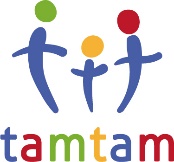 SOCIÁLNĚ AKTIVIZAČNÍ SLUŽBY PRO RODINY S DĚTMI
PARDUBICECentrum pro dětský sluch Tamtam, o. p. s.
Chemiků 129, 530 09 Pardubice II – Polabiny
tel: +420 722 461 245
E-mail: saspardubice@tamtam.czVedoucí služby: Bc. Romana Procházková, DiS.
E-mail: prochazkova@tamtam.cz
Tel.: +420 724 832 979 (jen SMS) Více o sociálně aktivizačních službách pro rodiny s dětmi na www.tamtam.cz       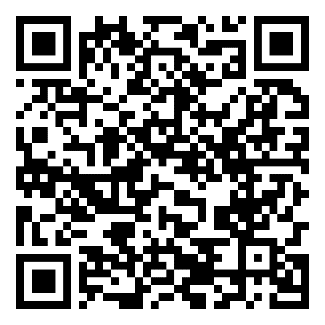 